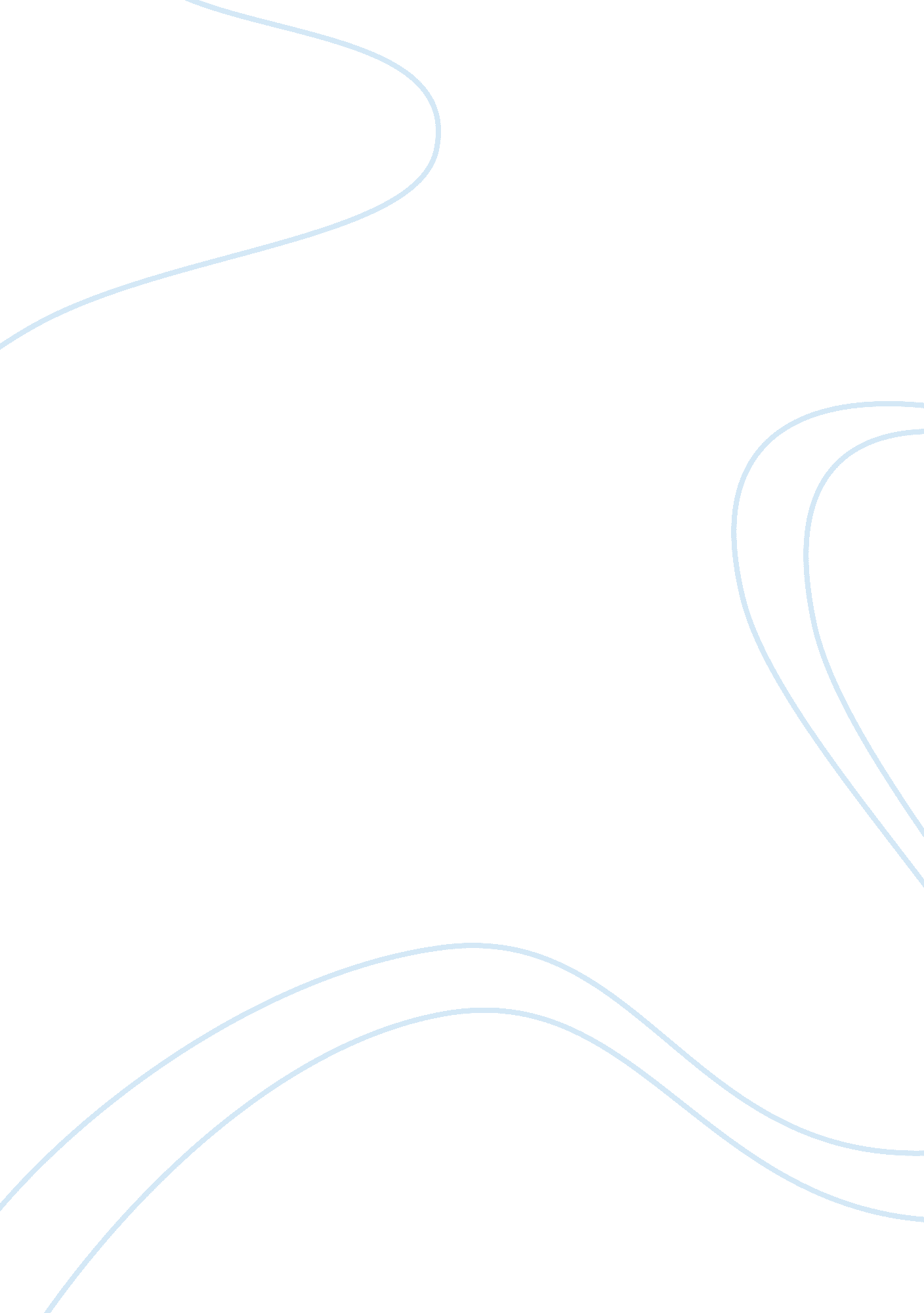 School is a place that bullies thriveBusiness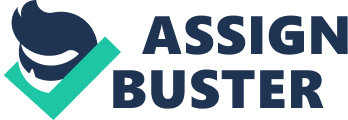 “ I just want the bullying to stop. That is all I ever wanted. I used to love going to school. Now I hate it.”(9 -year- old Verity quoted on March 12 2000) Kids all over the world suffer from the same kind of harassment everyday. Millions of kids are neglected or abused at home, or beaten up at school. You never no what goes on in other kids lives. Even though I can not relate to any of this, I have been a witness of kids being bullied. School is a place that bullies thrive. They are there to mess around, or bully kids in lower status. I watched when two of my friends beat each other up at the skatepark and the police had to stop them. I watched when someone from my school got his friends to put some little kid in the trash. I wish I could have stopped all of this, but I was to scared. There are many causes to teen violence or bullies. You never know what happens inside of kids homes. They could be abused by their parents or someone in their family could have passed away. Some of those kids will take their anger or sadness out on other kids. Bullying passes on like a never ending train. It starts with one person, and it can escalate to something even greater like one-hundred people. If the bullying does not stop, I would recommend getting help from someone you know, teachers, parents, friends, anyone! I do not like bullies, I wish they would just worry about themselves. It kills me to see someone being made fun of or pushed around. I usually do my best to stop it. As I see it, there are a lot of things I could be doing to limit youth violence and bullying. You should always respect everyone and treat them the way you would want to be treated. Make sure you choose who you hang out with carefully. You do not want to end up with kids that do bad things. Going to public school all of my life, I know what it is like having a rough time at school. Watching kids get teased and even myself getting picked on by my friends happens nearly every day. My neighborhood is very large and it always has something going on. Kids there are very nice and they respect everyone. That’s how life should be. All in all, I will be trying my best to stop the violence that I encounter in my life. Writing this essay is inspirational to me and many other kids. I am going to change my life by meeting new kids and being very nice to everyone. Youth violence has changed the way I look at people. I remind myself, you never know what happens when they are home. They could be beaten by their parents or someone close could have passed away. Eliminate violence so that you can live a good life. 